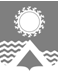 АДМИНИСТРАЦИЯ СВЕТЛОГОРСКОГО СЕЛЬСОВЕТА      ТУРУХАНСКОГО РАЙОНА КРАСНОЯРСКОГО КРАЯ     П О С Т А Н О В Л Е Н И Е     п. Светлогорск11.01.2023                                                                                                                                           № 01-ПВ соответствии с Федеральным Законом от 06.10.2003 №131-ФЗ «Об общих принципах местного самоуправления в Российской Федерации», постановлением администрации посёлка Светлогорск Туруханского района Красноярского края от 11.11.2013 № 42-П «Об утверждении муниципальной программы «Развитие физической культуры и спорта на территории посёлка Светлогорск», руководствуясь статьями 19, 22, Устава Светлогорского сельсовета Туруханского района Красноярского края, в целях обеспечения условий для развития на территории поселка физической культуры и массового спорта, организации и проведения официальных культурно-оздоровительных мероприятий поселка, развития волейбола в Туруханском районе, укрепления культурных связей между городами и поселками Севера, обмена опытом между спортивными организациями, тренерами, спортсменами, а также привлечения работающей молодежи к систематическим занятиям физической культурой и спортом на территории муниципального образования Светлогорский сельсовет, ПОСТАНОВЛЯЮ:1. Утвердить Положение о проведении ежегодного турнира по волейболу памяти                     Баранова Е.Н., согласно приложению.2. Домрачевой Арине Анатольевне директору муниципального казённого учреждения «Физкультурно-оздоровительный клуб» п. Светлогорск обеспечить подготовку спортивного зала и всех прилегающих помещений. 3. Главному бухгалтеру администрации Светлогорского сельсовета Торушко А.К. осуществлять финансирование ежегодного турнира по волейболу памяти Баранова Е.Н. в пределах бюджетных смет на 2023 год.4. Контроль в части финансирования мероприятий возлагается на заместителя Главы Светлогорского сельсовета Бабаеву И.С.5. Контроль за исполнением настоящего постановления оставляю за собой.6. Опубликовать настоящее постановление в газете «Светлогорский вестник» и разместить на официальном сайте администрации Светлогорского сельсовета.7. Настоящее постановление вступает в силу в день его подписания.Глава Светлогорского сельсовета 	                          	                                              А.К. КришталюкПОЛОЖЕНИЕо проведении XX турнира по волейболупамяти Баранова Е.Н.п. Светлогорск 2023 г.Общие положенияТурнир по волейболу памяти Баранова Е.Н. (далее – турнир) проводится в соответствии с календарным планом спортивных мероприятий посёлка Светлогорск.Турнир проводится с целью  пропаганды физической культуры и спорта среди жителей севера Красноярского края.В ходе турнира решаются задачи:- укрепление здоровья жителей севера Красноярского края;- создание условий для активных занятий физической культурой и спортом;- развитие волейбола в Красноярском крае;- укрепление дружеских связей между городами и поселками севера Красноярского края;- обмен опытом между спортивными организациями, тренерами, спортсменами;- повышение спортивного мастерства;- выявление и поощрение лучших спортсменов.Руководство проведениемОбщее руководство организацией и проведением турнира возлагается на организационный комитет турнира (далее – «Оргкомитет»). Основной состав Оргкомитета формируется из членов постоянной комиссии по молодежной политике, культуре и спорту Светлогорского сельского Совета депутатов, работников муниципального казённого учреждения «Физкультурно-оздоровительный клуб» посёлка Светлогорск и других заинтересованных лиц, по решению Оргкомитета.Непосредственная организация и проведение турнира возлагается на муниципальное казённое учреждение «Физкультурно-оздоровительный клуб» посёлка Светлогорск (далее – МКУ «ФОК» п. Светлогорск).Сроки и место проведения Турнир проводится с 22 февраля по 27 февраля 2022 года в спортивном зале МКУ «ФОК» п. Светлогорск. Требования к участникам и условия их допускаК участию в турнире допускаются команды из следующих территорий: п. Снежногорск,               г. Норильск, п. Бор, с. Туруханск, г. Игарка, п. Светлогорск.К участию в составе команды допускаются спортсмены не моложе пятнадцати лет, имеющие соответствующую подготовку и допуск врача, при наличии паспорта с регистрацией проживания в данном населенном пункте (городе).Состав спортивной делегации не более 17 человек (включая представителя). Представители команд должны предоставить именные заявки с визой врача о допуске к соревнованиям (виза врача проставляется напротив каждой фамилии участника), копии паспортов участников. Заявки на участиеПредварительные заявки на участие в турнире по установленной форме (приложение № 1) подаются в срок до 10.02.2023 по адресу: 663214, Красноярский край, Туруханский район,                   п. Светлогорск, ул. Энергетиков, д. 19, или на адрес электронной почты: svetlogorsk.fok@mail.ru. Информация по телефонам: 8 (39172) 2-88-10; 8-923-319-76-36 Домрачева Арина Анатольевна. Именные заявки по установленной форме (приложение № 2) предоставляются в день приезда. Программа соревнованийВ рамках турнира проводятся соревнования по волейболу среди мужских и женских команд, а также лично-командные соревнования по шахматам. ВолейболСоревнования проводятся среди женских и мужских команд по правилам, утвержденным ВФВ. Состав команды – 6-7 человек. Игра состоит из пяти партий. Система игр определяется в зависимости от количества заявившихся команд. Победитель определяется согласно утверждённым правилам проведения соревнований.ШахматыСоревнования лично-командные. Состав команды 3 участника. Система проведения – круговая в один круг с контролем времени 15 минут с добавлением 10 секунд на каждый ход. Соревнования проводятся по правилам шахмат ФИДЭ.Личные места в соревнованиях определяются по сумме очков, набранных участниками во всех партиях, при равенстве очков преимущество отдается участнику, имеющему больший коэффициент Бергера (сумма очков обыгранных соперников), личная встреча.Командные места определяются по наибольшей сумме очков, набранных участниками. В случае равенства очков выигрывает команда, имеющая больше побед участниками команды.НаграждениеКоманды, занявшие первые места, награждаются кубками, грамотами, медалями и призами, вторые и третьи места – грамотами, медалями и призами. По итогам статистики всех волейбольных игр специальными призами награждаются лучшие спортсмены по номинациям: «Лучший нападающий», «Лучший связующий», «Лучший универсальный игрок». По шахматам: «Лучший игрок».Условия финансированияВсе расходы, связанные с организацией и проведением соревнований, командированием команд поселений Туруханского района (проезд, питание) несет МКУ «ФОК» п. Светлогорск за счёт средств местного бюджета.Расходы, связанные с проживанием членов команд, несет Курейская ГЭС АО «НТЭК» (при размещении членов команд в общежитии или гостинице Курейской ГЭС АО «НТЭК»).Расходы, связанные с командированием команды п. Снежногорск, п. Бор и г. Норильск несет командирующая организация.Расходы, связанные с подготовкой мест проведения соревнований несет МКУ «ФОК»        п. Светлогорск.Расходы, связанные с формированием, приобретением и доставкой  наградного фонда несет МКУ «ФОК» п. Светлогорск, а также спонсоры (организации и индивидуальные предприниматели).Расходы, связанные с приобретением ТМЦ (вода, медицинские препараты и перевязочные материалы, украшения для зала, хозяйственные и канцелярские  товары, приобретение спортивного инвентаря  и прочее) несет МКУ «ФОК» п. Светлогорск.НАСТОЯЩЕЕ  ПОЛОЖЕНИЕЯВЛЯЕТСЯ  ОФИЦИАЛЬНЫМ  ВЫЗОВОМ  НА  СОРЕВНОВАНИЯ.ПРЕДВАРИТЕЛЬНАЯ ЗАЯВКАна участие в турнире по волейболу памяти Баранова Е.Н.от команды __________________________________«____» _____________ 2023 года                           ______________________                      (подпись, печать спорткомитета или администрации)ИМЕННАЯ ЗАЯВКАна участие в турнире по волейболу памяти Баранова Е.Н.от команды ________________________________________________Всего допущено к соревнованиям _________________ человек«_____» _______________ 2023 годаВрач		_________________   ________________________________			(подпись)			         (расшифровка подписи)	М.П.Представитель команды _________________        ________________________________				     (подпись)			       (расшифровка подписи)	М.П.печать спорткомитета (командирующей организации)О проведении ежегодного турнира по волейболу памяти Баранова Е.Н.Приложение к постановлению администрации Светлогорского сельсовета от 11.01.2023 № 01-ПСОГЛАСОВАНОИсполняющий обязанности директора Курейской ГЭС АО «НТЭК»   ____________А.С. Астапов  «____» ____________ 2023 г.СОГЛАСОВАНОГлава Светлогорского сельсовета__________ А.К. Кришталюк «____» ____________ 2023 г.     УТВЕРЖДАЮИсполняющая обязанности директора МКУ «ФОК»посёлка Светлогорск__________  Н.Г. Маринина«____» __________2023 г.Приложение № 1 к Положению о проведении турнира по волейболу памяти Баранова Е.Н.,утв. Постановлением администрацииСветлогорского сельсовета от 11.01.2023 № 01-П№ п/пФ.И.О. спортсмена     Годрождения  Домашний      адрес   Паспортные        данные   1.   2.   3.   4.   5.   6.   7.   8.Приложение № 2 к Положению о проведении турнира по волейболу памяти Баранова Е.Н., утв. Постановлением администрации Светлогорского сельсовета от 11.01.2023 № 01-П№ п/пФ.И.О. спортсменаГод рожденияДомашний адресПаспортные данные№ ИНН,СНИЛСВиза врача